Western Australia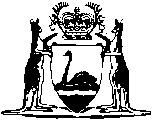 Health Act 1911Hairdressing Establishment Regulations 1972Western AustraliaHairdressing Establishment Regulations 1972Contents1.	Citation	12.	Application	13.	Interpretation	13A.	Disinfecting solution	24.	Requirements for hairdressing establishments	25.	Wash basins	46.	Waste and waste receptacles	47.	Premises not to be used for other purposes	48.	Towels etc. to be laundered	59.	Neck protectors to be used	510.	Neck brushes	511.	Soap and shaving cream	512.	Sponges, powder puffs, etc.	513.	Bleeding	614.	Hands to be washed	615.	Clothing	616.	Smoking	617.	Disinfecting solution to be provided	617A.	Method of disinfecting instruments etc.	618.	Instruments to be disinfected	719.	Instruments to be provided	720.	Infectious skin conditions of customers	721.	Infectious hairdresser not to attend customers	822.	Inspection of premises	822A.	Hairdressing in private residence	823.	Offences and penalties	8Notes	Compilation table	10	Provisions that have not come into operation	10Defined termsWestern AustraliaHealth Act 1911Hairdressing Establishment Regulations 1972 1.	Citation		These regulations may be cited as the Hairdressing Establishment Regulations 1972 1.2.	Application		These regulations have effect in every district in the State.3.	Interpretation		In these regulations unless the context requires otherwise — 	disinfected means subjected to the appropriate process set out in regulation 17A(1) or (2) and stored or packaged in the manner set out in regulation 17A(3);	disinfecting solution means — 	(a)	ethyl alcohol 70% (v/v) minimum with or without any other disinfectant or antiseptic;	(b)	Glutaraldehyde solution of 1% (v/v);	(c)	hypochlorite solution of 0.5% (v/v) that has been freshly made up on the day of its use;	(d)	isopropyl alcohol 70% v/v; or	(e)	a solution approved as a disinfecting solution by the Executive Director, Public Health, under regulation 3A;	hairdresser means any person who shaves, cuts, trims, dresses, waves, curls, stains or dyes, or who in any other way treats, the hair of any person for gain or reward and also includes a barber and every assistant of every such person;	hairdressing establishment means any premises or place or portion of premises or a place where any of the operations of a hairdresser are carried on;	instrument means any appliance, implement or apparatus which may come into contact with the skin or hair of any person in the course of any procedure carried out by a hairdresser;	surveyor means a health surveyor appointed under the provisions of the Health Act 1911.	[Regulation 3 amended in Gazette 3 May 1974 p. 1432-3; 29 May 1987 p. 2219; 14 Jul 1989 p. 2153; 14 Jun 1991 p. 2879.] 3A.	Disinfecting solution		For the purposes of these regulations, the Executive Director, Public Health may approve as a disinfecting solution, a solution that is of an equivalent or greater disinfecting strength to a solution referred to in paragraph (a), (b), (c) or (d) of the definition of “disinfecting solution” in regulation 3.	[Regulation 3A inserted in Gazette 14 Jul 1989 p. 2153; amended in Gazette 14 Jun 1991 p. 2879.] 4.	Requirements for hairdressing establishments		The proprietor of a hairdressing establishment shall cause — 	(a)	every shelf, bench and table on which instruments, tools and utensils are placed to be constructed of or finished with a durable, smooth, impervious material;	(b)	cupboards, cabinets, shelves or similar fittings of durable smooth materials to be provided, for the storage of clean towels, neck cloths, neck protectors, throwovers and similar articles;	(c)	a sufficient number of suitable receptacles, constructed of smooth impervious material with tight fitting lids to be kept on the premises for the reception of — 	(i)	soiled linen, soiled towels and other soiled cloths; and	(ii)	hair, paper and other trade wastes,		and shall cause each such receptacle to have marked thereon, in permanent and prominent letters of not less than 50 millimetres in height the words or word “soiled linen” or “waste” as the case may be;	(d)	a wash basin to be provided for every 3 work stations;	(e)	where laundering is carried out on the premises, the laundry to comply with the requirements of the local authority, but the laundry shall not consist of less than the facilities described in the definition of “laundry unit” in By-law 4A of the Model By-laws Series “A”, with hot water delivered at a temperature of not less than 60°C;	(f)	where refreshments are prepared and provided for the customers on the premises, the refreshments to be prepared in a room completely separate from the hairdressing section;	(g)	the premises of the hairdressing establishment to have natural ventilation in accordance with Uniform Building By-law 1201 or mechanical ventilation in accordance with the table to By-law 1221 of the Uniform Building By-laws; and	(h)	the floor of every hairdressing establishment to have a smooth, impervious, washable surface in the working area.	[Regulation 4 amended in Gazette 3 May 1974 p. 1433; 14 Jul 1989 p. 2153.] 5.	Wash basins	(1)	The wash basins required by regulation 4(d) are in addition to those required by section 10 of the Shops and Warehouses (Health, Safety and Welfare) Regulations 2.	(2)	The proprietor of a hairdressing establishment shall ensure — 	(a)	that each wash basin is provided with a reticulated hot and cold water supply capable of delivering a flow of water of not less than 0.08 litres per second from each tap, with the hot water being delivered at a minimum temperature of 38°C; and	(b)	that where the water is delivered direct from the tap to the head, a grohe or similar approved mixing valve is incorporated in the line.	[Regulation 5 amended in Gazette 3 May 1974 p. 1433; 14 Oct 1988 p. 4161; 14 Jul 1989 p. 2153.]6.	Waste and waste receptacles		The proprietor of a hairdressing establishment shall ensure — 	(a)	that each receptacle referred to in regulation 4(c) is used only for the purpose for which it is labelled;	(b)	that all hair clippings and other waste, including shaving lather and paper are cleaned up and placed in the proper receptacle as soon as practicable after each person has been attended; and	(c)	that the head rest of any chair in use on the premises is covered with a clean cloth or clean white paper before use by each customer. 7.	Premises not to be used for other purposes	(1)	A person shall not use any room in which hairdressing or cosmetic practices are conducted for any other purpose.	(2)	For the purposes of this regulation any portion of the premises in which hairdressing practices are conducted shall be separated from the rest of the premises by a substantial wall or partition extending from the floor to the ceiling.	[Regulation 7 amended in Gazette 29 May 1987 p. 2219.]8.	Towels etc. to be laundered		A hairdresser shall not use on any person, a towel, neckcloth, neck protector or wash cloth which has not been laundered since it was last used on a customer and a towel or neck protector made of paper or cotton wool shall be discarded immediately after use and not used in the service of a second or subsequent person.9.	Neck protectors to be used		A hairdresser shall use a clean towel or other protective device about the neck of a customer to prevent hair from falling inside the clothing and the outer wrapping or coverall shall be placed around the shoulders of the customer so as not to come in contact with the skin of the neck, and shall be fastened with a safety pin or other device at the back.10.	Neck brushes		A hairdresser shall use a dry neck brush where it is necessary to remove loose hair from around the neck.11.	Soap and shaving cream		A hairdresser shall not use any kind of soap other than liquid soap or shaving cream or shaving powder for the purpose of producing lather for shaving customers.12.	Sponges, powder puffs, etc.		A hairdresser shall not apply any sponge, powder puff or substance in block form to a customer’s skin.13.	Bleeding		A hairdresser shall not arrest bleeding by any means other than by a suitable styptic in powder or liquid form on sterile cotton wool.	[Regulation 13 erratum in Gazette 17 Nov 1972 p. 4391.]14.	Hands to be washed		A hairdresser shall, immediately before attending to each customer and immediately after visiting a water closet or urinal, wash his hands, and for the purpose of giving effect to this regulation use a nail brush, soap and water.15.	Clothing		Every hairdresser, while attending to a customer, shall wear a clean and properly fitting coat or overall of washable material, with no external pockets.16.	Smoking		A hairdresser shall not smoke while attending to a customer.17.	Disinfecting solution to be provided		The proprietor of a hairdressing establishment shall cause a vessel containing at least 1 litre of disinfecting solution to be provided for each work station.	[Regulation 17 inserted in Gazette 14 Jul 1989 p. 2153.] 17A.	Method of disinfecting instruments etc.	(1)	For the purpose of these regulations an instrument, other than clippers, shall be disinfected if it is — 	(a)	subjected to a thorough washing in cold water with soap or detergent; and	(b)	immersed in a disinfecting solution for 10 minutes and in the case of razors, 30 minutes.	(2)	Clippers shall be disinfected by applying a disinfecting solution to the clipper head with a disinfected brush.	(3)	Where an instrument has been disinfected it shall be stored or packaged until use in such a manner as to protect it from contamination.	(4)	Any blood stained towel or article of washable material shall be immersed in a solution of household bleach in water to the ratio of 1 in 20 for a minimum time of 30 minutes and then washed in the normal manner.	[Regulation 17A inserted in Gazette 29 May 1987 p. 2219; amended in Gazette 14 Jul 1989 p. 2153-4.] 18.	Instruments to be disinfected		A hairdresser shall ensure that any instrument used on a person shall be disinfected before being used any other person in accordance with the method specified in regulation 17A.	[Regulation 18 inserted in Gazette 29 May 1987 p. 2219.] 19.	Instruments to be provided		The proprietor of a hairdressing establishment shall provide a sufficient number of instruments to enable used instruments to be disinfected in accordance with these regulations.	[Regulation 19 inserted in Gazette 29 May 1987 p. 2219.] 20.	Infectious skin conditions of customers		Where a hairdresser attends a customer who is suffering from any infectious or contagious rash or eruption of the face, he shall immediately thereafter immerse all instruments, towels and cloths used on that customer and the coat or overall worn by the hairdresser in a disinfecting solution for not less than 10 minutes.	[Regulation 20 inserted in Gazette 14 Jul 1989 p. 2154.] 21.	Infectious hairdresser not to attend customers		A hairdresser suffering from any infectious or contagious disease or any infectious or contagious skin rash or eruption or verminous infestation shall not attend to any customer.22.	Inspection of premises	(1)	A surveyor may at all reasonable times enter and inspect any premises used as a hairdressing establishment and may inspect or remove for the purpose of examination any instrument or appliance or other thing therein which may be suspected, on reasonable grounds, of being contaminated with the infection of any contagious or infectious disease, and when an article is so removed, a written receipt therefor shall be furnished to the occupier by the surveyor, and the article shall be returned within a period of 3 days.	(2)	The surveyor shall place any appliance removed from a hairdressing establishment in pursuance of subregulation (1) in a sterile container for transport from the premises.22A.	Hairdressing in private residence	(1)	A hairdresser may perform hairdressing procedures in the private residence of a customer in a room which is not used for the storage, preparation or consumption of food.	(2)	Where hairdressing procedures are carried out in accordance with subregulation (1), regulations 4 (excluding paragraph (c)), 5, 7, and 17 do not apply.	[Regulation 22A inserted in Gazette 29 May 1987 p. 2219.] 23.	Offences and penalties 	(1)	A person who contravenes a provision of the regulations specified in the Table to this subregulation commits an offence.TableRegulations 4, 5(2), 6, 7, 8, 9, 10, 11, 12, 13, 14, 15, 16, 17, 18, 19, 20 and 21.	(2)	A person who commits an offence under subregulation (1) is liable to — 	(a)	a penalty which is not more than $1 000 and not less than — 	(i)	in the case of a first offence, $100;	(ii)	in the case of a second offence, $200; and	(iii)	in the case of a third or subsequent offence, $500;		and	(b)	if that offence is a continuing offence, a daily penalty which is not more than $100 and not less than $50.	[Regulation 23 inserted in Gazette 14 Oct 1988 p. 4161.] Notes1	This is a compilation of the Hairdressing Establishment Regulations 1972 and includes the amendments made by the other written laws referred to in the following table 1a. The table also contains information about any reprint.Compilation table1a	On the date as at which this compilation was prepared, provisions referred to in the following table had not come into operation and were therefore not included in this compilation.  For the text of the provisions see the endnotes referred to in the table.Provisions that have not come into operation2	The Shops and Warehouses (Health, Safety and Welfare) Regulations ceased to be in force on 16 Sep 1988 (see Gazette 16 Sep 1988 p. 3761).3	On the date as at which this compilation was prepared, the Health Regulations Amendment (Public Health) Regulations 2016 Pt. 7 had not come into operation.  It reads as follows:Part 7 — Hairdressing Establishment Regulations 1972 amended20.	Regulations amended		This Part amends the Hairdressing Establishment Regulations 1972.21.	Regulation 3 amended	(1)	In regulation 3 delete the definition of surveyor.	(2)	In regulation 3 in the definition of disinfecting solution paragraph (e) delete “Executive Director, Public Health,” and insert:		Chief Health Officer,	(3)	In regulation 3 in the definition of instrument delete “hairdresser;” and insert:		hairdresser.22.	Regulation 3A amended		In regulation 3A delete “Executive Director, Public Health” and insert:		Chief Health Officer23.	Regulation 4 amended		Delete regulation 4(e) and insert:	(e)	where laundering is carried out on the premises, the laundry to comply with the requirements of the local authority, but the laundry must not consist of less than the following — 	(i)	1 washing machine;	(ii)	1 wash trough of not less than a capacity of 36 litres provided with hot water that is delivered at a temperature of not less than 60°C and cold water;	(iii)	1 clothes line of not less than 30 metres or 1 drying cabinet;24.	Regulation 22 amended	(1)	In regulation 22(1):	(a)	delete “A surveyor” and insert:		An authorised officer	(b)	delete “surveyor,” and insert:		authorised officer,	(2)	In regulation 22(2) delete “surveyor” and insert:		authorised officerDefined terms[This is a list of terms defined and the provisions where they are defined.  The list is not part of the law.]Defined term	Provision(s)disinfected	3disinfecting solution	3hairdresser	3hairdressing establishment	3instrument	3surveyor	3CitationGazettalCommencementHairdressing Establishment Regulations 197210 Nov 1972 p. 4338-40 (Erratum 17 Nov 1972 p. 4391)10 Nov 19723 May 1974 p. 1432-33 May 1974Hairdressing Establishment Amendment Regulations 198729 May 1987 p. 221929 May 1987Health (Offences and Penalties) Amendment Regulations 1988 Pt. 714 Oct 1988 p. 4160-314 Oct 1988Hairdressing Establishment Amendment Regulations 198914 Jul 1989 p. 2153-414 Jul 1989Hairdressing Establishment Amendment Regulations 199114 Jun 1991 p. 287914 Jun 1991Reprint of the Hairdressing Establishment Regulations 1972 as at 18 May 2001
(includes amendments listed above)Reprint of the Hairdressing Establishment Regulations 1972 as at 18 May 2001
(includes amendments listed above)Reprint of the Hairdressing Establishment Regulations 1972 as at 18 May 2001
(includes amendments listed above)CitationGazettalCommencementHealth Regulations Amendment (Public Health) Regulations 2016 Pt. 7 310 Jan 2017 p. 237-30824 Jan 2017 (see r. 2(b) and Gazette 10 Jan 2017 p. 165)